По разъяснения министерства образования для корректного заполнения всех сведений о детях-инвалидах, обучающихся в вашей организации необходимо заполнить следующие поля в разделе «Дополнительная информация» сведений об ученике:1. «Родители» (В случае отсутствия – присоединяется опекун):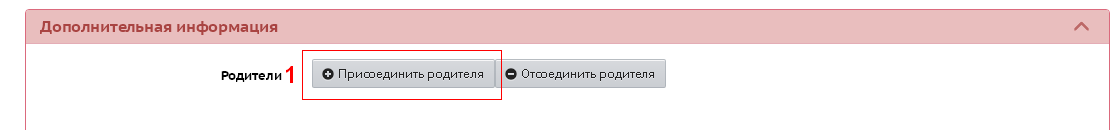 2. Решение комиссии ПМПК: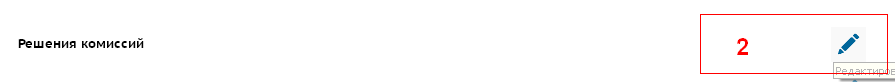 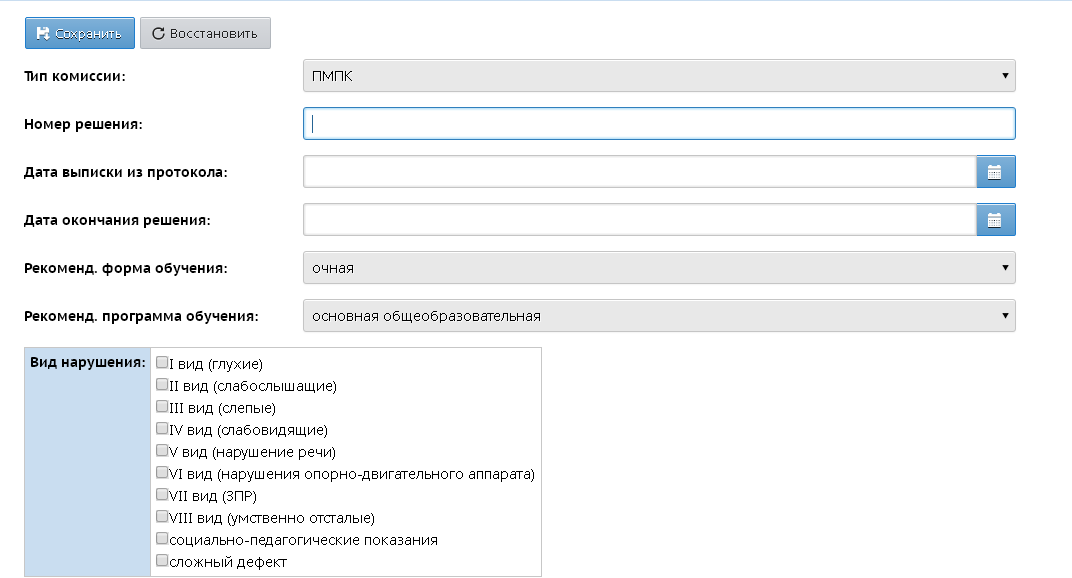 3. СНИЛС, данные об инвалидности: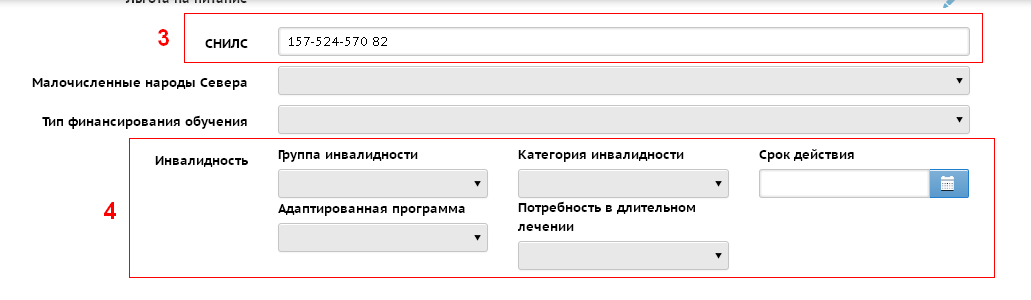 